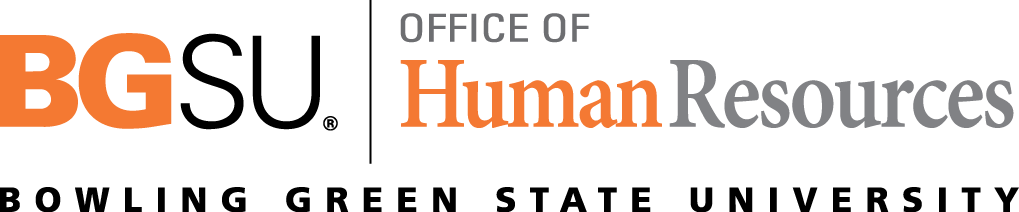 Request to Post Internal OnlyAdministrative Staff PositionAdministrative Staff positions are routinely posted for two weeks or more, with internal and external posting simultaneously.  In rare instances, it may be appropriate to post internal only during a department reorganization, etc.  Please complete the information below along with your justification to post internal only and submit the form to the Office of Human Resources for consideration.Date:          Open Position Title:       Department/Area:       Requested by:       Justification to post internal only:       For HR Use Only:Approved:  	       Denied:  AAP review completed by:  ________________________________________   Date: _________CHRO/Designee review completed by:  ______________________________    Date:  _________ 